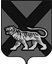 ТЕРРИТОРИАЛЬНАЯ ИЗБИРАТЕЛЬНАЯ КОМИССИЯ ХАНКАЙСКОГО РАЙОНАР Е Ш Е Н И ЕВ соответствии со статьями 20, 57 Федерального закона «О выборах Президента Российской Федерации», на основании решения территориальной избирательной комиссии Ханкайского района от 05.03.2024 № 72/302 «О внесении изменения в приложение к решению территориальной избирательной комиссии Ханкайского района от 06.02.2024 № 62/257 «О распределении средств краевого бюджета, выделенных территориальной избирательной комиссии Ханкайского района на оказание содействия в подготовке и проведении выборов Президента Российской Федерации для нижестоящих избирательных комиссий», территориальная избирательная комиссия Ханкайского районаРЕШИЛА:1. Внести изменение в приложение к решению территориальной избирательной комиссии Ханкайского района от 06.02.2024 № 62/259 «О смете расходов территориальной избирательной комиссии Ханкайского района на оказание содействия в подготовке и проведении выборов Президента Российской Федерации за нижестоящие избирательные комиссии» (в редакции решения от 05.03.2024 № 72/304), изложив его в новой редакции (прилагается).12.03.2024с. Камень-Рыболов                        № 73/315О внесении изменения в приложение к решению территориальной избирательной комиссии Ханкайского района от 06.02.2024 № 62/259 «О смете расходов территориальной избирательной комиссии Ханкайского района на оказание содействия в подготовке и проведении выборов Президента Российской Федерации за нижестоящие избирательные комиссии»Председатель комиссииО.В. ГурулеваСекретарь комиссииА.М. Иващенко